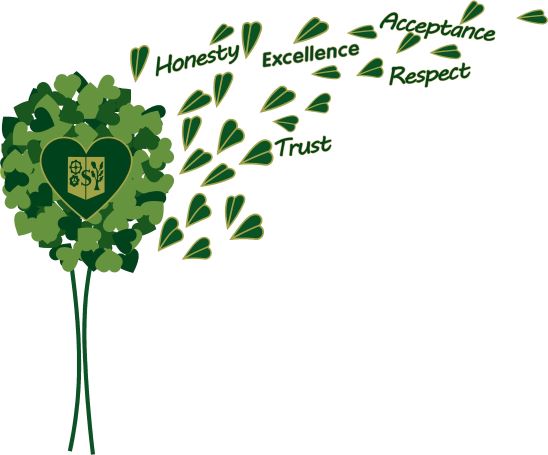 SCORESBY PRIMARY SCHOOLFundraising Policy2021PurposeTo provide parents/carers and other members of our school community with an overview of Scoresby Primary School’s approach to fundraising. PolicyFundraising is an important way for Scoresby Primary School to raise money so that it can deliver additional learning opportunities, programs for students, and improve school amenities and buildings and groundsSchool staff, members of the school community or PFA may want to undertake fundraising activities for Scoresby Primary School. Scoresby Primary School encourages all members of our school community to be involved in fundraising initiatives and the PFA and school council welcomes all proposals for fundraising. Fundraising is a function of the school council and council must approve all fundraising events or activities on behalf of our school. At the beginning of each school year, the school council will approve any fundraising events or activities for the upcoming year. If it is necessary during the year, the school council may approve additional fundraising events or activities.In deciding whether or not to approve particular fundraising events or activities, the school council will act in accordance with legal requirements, any relevant Department of Education and Training policy or guideline, and the Department’s Finance Manual for Victorian Government Schools. All money raised through fundraising, unless legally otherwise provided for, will be held on trust by the school council for the general or particular purpose for which it was raised.  Fundraising for Charitable CausesScoresby Primary School, through the school council, may also decide to fundraise for charitable causes. In deciding whether or not to fundraise for a particular charitable cause, school council may:Consider whether the methods used to raise funds for any specific charitable appeal are appropriateSeek written advice from organisations promoting fundraising activities on the percentage of funds raised that are directed to the named charityFurther information and resourcesthe Department’s Policy and Advisory Library: Fundraising Activities (including fetes)Finance Manual — Financial Management for SchoolsFundraising Act 1998 Review cycleThis policy was approved by school council on 20 May 2021 and is scheduled for review May 2024.